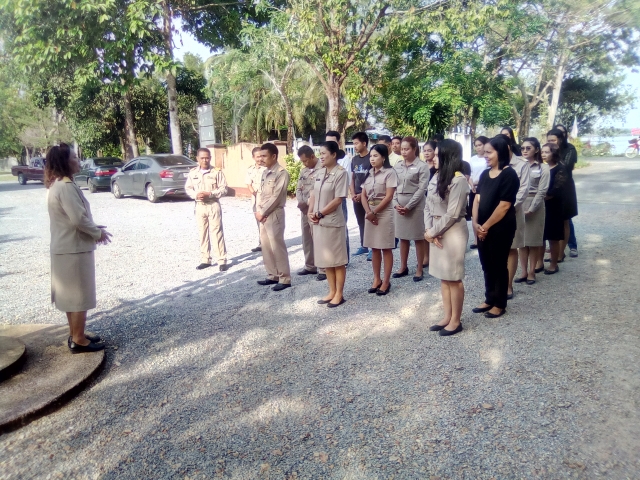              นางอทิติ   เมฆสุวรรณ  นายกเทศมนตรีตำบลอ่าวพะยูน  ได้ให้ความสำคัญกับการปรับปรุง  พัฒนา และส่งเสริมคุณธรรมและความโปร่งใสในการบริหารงานของเทศบาลตำบลอ่าวพะยูน  โดยเน้นย้ำให้คณะผู้บริหาร สมาชิกสภาเทศบาล พนักงานเทศบาล และพนักงานจ้างในสังกัด รวมไปถึงครูศูนย์พัฒนาเด็กเล็ก ผู้บริหารสถานศึกษาและบุคลกรทางการศึกษาสังกัดโรงเรียนอนุบาลอ่าวพะยูน ยึดถือเป็นแนวทางปฏิบัติ ตามประกาศเทศบาลตำบลอ่าวพะยูน เรื่อง ประกาศเจตจำนงในการต่อต้านการทุจริต ฉบับลงวันที่ 27 เมษายน 2560 ในกิจกรรมเข้าแถวหน้าเสาธง ทุกวันจันทร์ที่ 1 และ 3 ของทุกเดือน